АГЕНДАРепубличког такмичења из СТАТИСТИКЕ зашколску 2018/19.ПЕТАК 29. март 2019. годинеДо 12:00          Пријем учесника такмичања12:00 – 13:00   Регистрација учесника и наставника-ментора13:00 – 13:30   Формирање комисија13:30 – 13:45   Отварање такмичења14:00 – 17:00   Израда задатака  14:30 – 16:00   Округли сто за наставнике-менторе17:00 – 17:30   Шифровање задатака17:30 – 20:30   Преглед задатака20:30                Свечана вечера (другарско вече за наставнике-менторе)СУБОТА 30. март 2019. године08:00– 08:30    Дешифровање задатака09:30                Привремена ранг листа09:30 – 10:30   Улагање приговора и решавање истих11:00                Коначна ранг листа11:30                Проглашавање победника такмичења20. фебруар 2019. 						   Директор школе								______________________________мр Милибор Саковић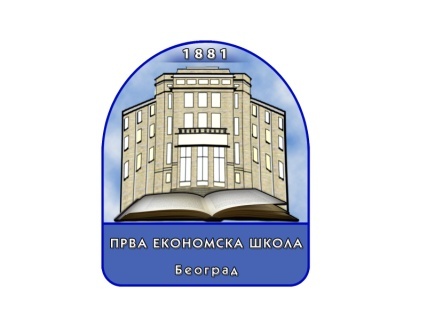 ПРВА ЕКОНОМСКА ШКОЛАБеоград, Цетињска 5-7www. prvaekonomska.edu.rsоснована 1881. године  011. 33.73.488 директор011.33.73.490 секретаријат011.33.49.324 рaчуноводство011.33.73.491 зборница 011.33.73.492 фахe-mail: direktor@prvaekonomska.edu.rs             sekretarijat@prvaekonomska.edu.rs             racunovodstvo@prvaekonomska.edu.rs